1.  Look at the following advert for a computer system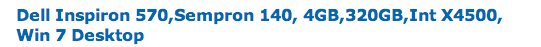 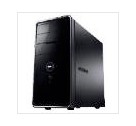 a)  How much memory does this computer come with?…............................................................................................…............................................................................................	[1]b)  What does the “320GB” mean?…............................................................................................…............................................................................................	[1]c)  Name 1 piece of software that is included with the computer.…............................................................................................…............................................................................................	[1]2.  Complete the following table, marking which category each of the following devices falls into.[4]3.  Paul takes his computer to a local computer shop complaining that it is too slow when playing games. The computer has an 800MHz processor, 512MB of RAM, a CD-ROM drive and a 40GB hard disc.a)  Explain the purpose of RAM.…...............…....…......................................................................................…...............…....…......................................................................................…...............…....…......................................................................................…...............…....…......................................................................................	[3]b)  Suggest two components Paul could upgrade to make his computer run faster and explain how it will make the computer run quicker:i.	Component: ..................................................................................Reason: ….....................................................................................…....…............................................................................................ii.  Component: 	..................................................................................Reason:  ….....................................................................................…....…............................................................................................	[4]c)  The computer shop recommends that Paul buys a new computer instead, but Paul is concerned about the environmental impact of throwing his old computer away.Discuss the advantages and disadvantages of buying a new computer instead of upgrading an old one and advise Paul what he should do. You should focus on the environmental impact and the cost.…...............…....…...........................................................................................…...............…....…...........................................................................................…...............…....…...........................................................................................…...............…....…...........................................................................................…...............…....…...........................................................................................…...............…....…...........................................................................................…...............…....…...........................................................................................…...............…....…...........................................................................................…...............…....…...........................................................................................   [6]4.  Phyllis is learning about the CPUa)  Explain  the  purpose  of  the  CPU.…...............…....….........................................................................................…...............…....….........................................................................................…...............…....….........................................................................................	[2]b)  Explain why increasing each of the following will make a computer system faster.i.	Clock speed.…...............…....…................................................................................... ii.	Cache size.…...............…....…...................................................................................iii.  N u m b e r   o f   c o r e s. …...............…....…...................................................................................	[3]5.a)  Give 2 differences between RAM and ROM.i.	…...............…....…...................................................................................ii.  …...............…....…...................................................................................	[2]b)  A computer system has an 8MB cache and 2GB of memory. i.	Does the computer have more cache or more memory?…...............…....…................................................................................... ii.  Explain the purpose of the cache…...............…....…...................................................................................…...............…....…................................................................................... iii.  Explain what is meant by “Virtual Memory”…...............…....…...................................................................................…...............…....…...................................................................................…...............…....…...................................................................................	[3]6.  Kevin needs to make a backup of his photography portfolio. He also needs to be able to send copies of his work to potential clients.a)  Explain why keeping a backup is important.…...............…....…......................................................................................…...............…....…......................................................................................…...............…....…......................................................................................	[2]b)  Give 1 example for each of the following storage technologies. i.	Optical…...............…....…................................................................................... ii.  Magnetic…...............…....…................................................................................... iii.  Solid  State…...............…....…...................................................................................	[3]c)  Discuss the advantages and disadvantages of the storage technologies above and advise Kevin on what storage method to use for each of his two problems.…...............…....…...........................................................................................…...............…....…...........................................................................................…...............…....…...........................................................................................…...............…....…...........................................................................................…...............…....…...........................................................................................…...............…....…...........................................................................................…...............…....…...........................................................................................…...............…....…...........................................................................................…...............…....…...........................................................................................	[6]7.  A shopkeeper needs software to manage the accounts of her shop. She decides to use off-the-shelf software instead of custom written software.Describe two advantages to the shopkeeper of off-the-shelf software, compared to custom written software Advantage 1 ............................................................................................................................................................................................................................................................................................................................................................................................................................................................................................................................................................Advantage 2 ....................................................................................................................................................................................................................................................................................................................................................................................................................................................................................................................................................... [4] 8.  Describe the following types of common utility programs. (a)  Antivirus ....................................................................................................................................................................................................................................................................................................................................................................................................................................................................................................................................................... [2]  (b)  Disk defragmenter ....................................................................................................................................................................................................................................................................................................................................................................................................................................................................................................................................................... [2] DeviceInputOutputStorageProcessingCommunicationKeyboardTouchscreenUSB stickModemCPUScanner